JOB OPPORTUNITYPOSITION:	Social Worker-Invest/Assess and In-Home Services – Child Protective Services    LOCATION OF POSITION:	1000 North First St., Suite 2	  				Albemarle, NC 28001SALARY RANGE:		$50,432 - Salary posted is for fully qualified applicantPOSITION AVAILABLE:		ImmediatelyKNOWLEDGES, SKILLS, AND ABILITIES:   The primary duties of this position would include:  (1) receiving reports of suspected child abuse, neglect, or dependency and evaluating these reports to determine if the reported information meets the statutory guidelines for child maltreatment (2) CPS assessments to gather sufficient information to determine the following:  if child maltreatment occurred, if there is a risk of future maltreatment and the level of that risk, if the child is safe within the home and, if not, what interventions can be implemented to ensure the child’s protection and maintain the family unit intact if reasonably possible, continuing services needed to reduce the risk of maltreatment occurring in the future, and out of home placement if necessary to protect the child from harm  (3) provision of CPS in-home services where the worker and families determine the strategies to be used to change the conditions and behaviors that resulted in child abuse and neglect; to work with the family, their support system, and other service providers to reduce or eliminate the risk of maltreatment (4) to seek removal of custody through the juvenile court when the child cannot be maintained safely in the home of the parent or caretaker or voluntarily placed safely with relatives or other kin while services are continued (5) placement of children in foster homes or group care-settings, which includes direct treatment and counseling for the children themselves, their biological families and their foster families; and preparation of cases for court and testimony in juvenile court and criminal court  (6) develop and implement permanent plans for children such as reunification with parents, adoptive placement or other kinship placements (7) position may be assigned other related duties and activities as deemed appropriate by the supervisor.   Competency in computer skills required. MINIMUM EDUCATION AND EXPERIENCE REQUIREMENTS:  Master's degree in social work from an accredited school of social work and completion of the Child Welfare Collaborative;  Master’s degree in social work from an accredited school of social work and one year directly related experience; Bachelor's degree in social work from an accredited school of social work and completion of the Child Welfare Collaborative (Child Welfare positions only) and one year of directly related experience; Bachelor’s degree in social work from an accredited school of social work and two years of directly related experience; Bachelor's degree in a human services field from an accredited college or university and three years directly related experience; Bachelor's degree from an accredited college or university and four years of directly related experience. Applicants who meet the qualifications listed for the Social Worker Invest/Assess & In Home Services will be given first consideration.  Also, those with a Social Worker degree from an accredited school of social work will be given preference; however, anyone who has a Human Services Degree or a 4-year degree may apply as “work against appointments” and will be considered.ADDITIONAL REQUIREMENTS:  Must have valid NC driver’s license and reliable transportation.  All applicants tentatively selected for this position will be required to submit to a urinalysis to screen for illegal drug use.  A criminal records check and a driver’s license check will be conducted.  Computer skills required.  Must be flexible in work hours.RECRUITMENT PERIOD:  Open Until FilledHOW TO APPLY:   All applicants must apply through the NEO GOV website at https://www.governmentjobs.com/careers/StanlyCounty or the NC Works Career Center, 994 N First Street, Albemarle, NC 28001. (704) 982-2183.Applications will be reviewed to select the best qualified applicants for admission to an interview.STANLY COUNTY IS AN EQUAL OPPORTUNITY EMPLOYER.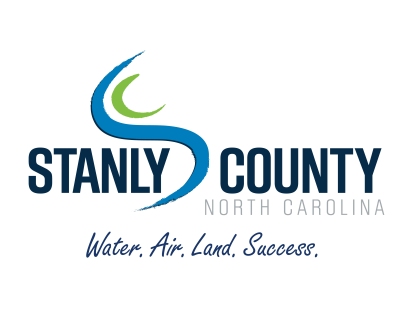 Stanly County     Department of Social Services
    1000 North First Street, Suite 2       
    www.stanlydss.com     (704)982-6100 ● Fax (704) 983-5818 ● Courier # 03-23-02CPS FAX (704) 983-2724  ● Foster Care/ Adult Services  FAX (704) 986-7499Dolly Huffman Clayton MSW, LCSWDirector